DSWD DROMIC Report #6on the Earthquake Incident in Carrascal, Surigao del Suras of 23 July 2019, 12NNSituation Overview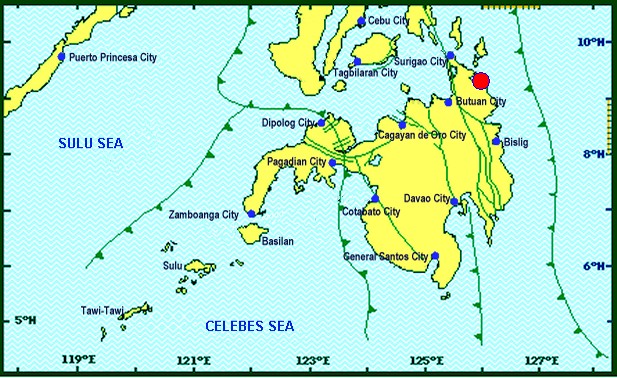 On 13 July 2019 at 4:42 AM, a 5.5 magnitude earthquake jolted the municipality of Carrascal, Surigao del Sur (09.32°N, 125.99°E - 007 km S 37°E) with a tectonic origin and a depth of focus of 4km. The earthquake was also felt in the neighboring municipalities of Surigao del Sur and in some parts of the region.Source: DOST-PHIVOLCS Earthquake BulletinStatus of Affected Families / PersonsA total of 2,215 families or 10,473 persons were affected by the earthquake incident in 41 barangays in Surigao del Sur (see Table 1).	 Table 1. Number of Affected Families / PersonsNote: Ongoing assessment and validation being conducted.Source: DSWD-FO CARAGADamaged Houses2,215 houses were damaged by the earthquake incident; of which, 53 houses were totally damaged and 2,162 houses were partially damaged (see Table 2).Table 2. Number of Damaged HousesNote: The decrease in the number of totally damaged houses is based on the validated data in the update report submitted by LGUs of Carrascal and Lanuza.Source: DSWD-FO CARAGACost of AssistanceA total of ₱3,766,673.00 worth of assistance was provided to the affected families; of which, ₱1,791,773.00 was provided by DSWD and ₱1,974,900.00 was provided by LGUs (see Table 3).      Table 3. Cost of Assistance Provided to Affected Families / PersonsNote: Ongoing assessment and validation being conducted.Source: DSWD-FO CARAGASituational ReportsDSWD-DRMBDSWD-FO CARAGA***The Disaster Response Operations Monitoring and Information Center (DROMIC) of the DSWD-DRMB is closely coordinating with DSWD-FO Caraga for any significant disaster response updates.Prepared by:MARIE JOYCE G. RAFANANMARC LEO L. BUTACReleasing OfficerDate/Time:13 Jul 2019 - 04:42:54 AMReported Intensities:Intensity VI - Carrascal, Cantilan, Carmen, Lanuza, and Madrid, Surigao Del Sur
Intensity V - Bayabas, and Cortes, Surigao Del Sur; Butuan City
Intensity IV - Surigao City; Tandag City; Gingoog City; Claver, Surigao Del Norte; Magsaysay, 
Misamis Oriental; Talacogon, Agusan Del Sur
Intensity III - Cagwait, Surigao Del Sur; Socorro, Surigao Del Norte; Balingasag, Balingoan, 
Jasaan, Salay, and Villanueva, Misamis Oriental; Pintuyan, San Francisco, and San Ricardo, 
Southern Leyte; Cagayan De Oro City
Intensity II - Mambajao, Camiguin
Instrumental Intensities:
Intensity IV - Gingoog City
Intensity II - Cebu City; Borongan City
Intensity I - Bislig City; Cagayan de Oro City; Palo, LeyteExpecting Damage:YESExpecting Aftershocks:YESREGION / PROVINCE / MUNICIPALITY REGION / PROVINCE / MUNICIPALITY  NUMBER OF AFFECTED  NUMBER OF AFFECTED  NUMBER OF AFFECTED REGION / PROVINCE / MUNICIPALITY REGION / PROVINCE / MUNICIPALITY  Barangays  Families  Persons GRAND TOTALGRAND TOTAL41               2,215             10,473 CARAGACARAGA41               2,215             10,473 Surigao del SurSurigao del Sur41               2,215             10,473 Cantilan                        14              1,184              5,318  Carmen                          8                 400              2,000 Carrascal                          4                 147                 735 Lanuza                          1                     8                   40 Madrid                        14                 476              2,380 REGION / PROVINCE / MUNICIPALITY REGION / PROVINCE / MUNICIPALITY NO. OF DAMAGED HOUSES NO. OF DAMAGED HOUSES NO. OF DAMAGED HOUSES REGION / PROVINCE / MUNICIPALITY REGION / PROVINCE / MUNICIPALITY  Total  Totally  Partially GRAND TOTALGRAND TOTAL2,215 53 2,162 CARAGACARAGA2,215 53 2,162 Surigao del SurSurigao del Sur2,215 53 2,162 Cantilan1,184  40  1,144  Carmen 400  4 396 Carrascal 147  1 146 Lanuza 8  1 7 Madrid 476  7 469 REGION / PROVINCE / MUNICIPALITY REGION / PROVINCE / MUNICIPALITY  TOTAL COST OF ASSISTANCE  TOTAL COST OF ASSISTANCE  TOTAL COST OF ASSISTANCE  TOTAL COST OF ASSISTANCE  TOTAL COST OF ASSISTANCE REGION / PROVINCE / MUNICIPALITY REGION / PROVINCE / MUNICIPALITY  DSWD  LGUs NGOs OTHERS  GRAND TOTAL GRAND TOTALGRAND TOTAL1,791,773.00 1,974,900.00 -  -  3,766,673.00 CARAGACARAGA1,791,773.00 1,974,900.00 -  -  3,766,673.00 Surigao del SurSurigao del Sur1,791,773.00 1,974,900.00 -  -  3,766,673.00 Province of Surigao del Sur - 1,910,000.00 -  -  1,910,000.00 Cantilan1,008,676.20 - - - 1,008,676.20  Carmen286,115.20 - - -  286,115.20 Carrascal91,125.00  64,900.00 - -  156,025.00 Lanuza5,189.80 - - -  5,189.80 Madrid400,666.80 - - -  400,666.80 DATESITUATIONS / ACTIONS UNDERTAKEN23 July 2019The Disaster Response Operations Monitoring and Information Center (DROMIC) of the DSWD-DRMB continues to closely coordinate with DSWD-FO Caraga for significant reports on the status of affected families, assistance, and relief efforts.DATEACTION(S) TAKEN23 July 2019DSWD-FO Caraga is waiting for the submission of project proposals and validation reports for consolidation and endorsement to the Central Office for possible funding support for the provision of Emergency Shelter Assistance.DSWD-FO Caraga is constantly coordinating with LSWDOs and LDRRMOs for further update reports regarding the earthquake incident.